 Obec Malé Hradisko zveřejňuje záměr:Prodeje vrtu Chaloupky.Vrtaná studna průměru 125 mm a hloubky 30,0 m na p.č. 726/1 k.ú. Malé HradiskoTento záměr se vyvěšuje na základě § 39 zákona 128/2000 Sb. (zákon o obcích). Účel: Zásobování pitnou vodou 2 RD.Technické informace k dispozici na Obecním úřadě Malé Hradisko Žádosti k tomuto záměru se přijímají do 23.5. 2022 do 14.00 hod. na adrese: Obecní úřad Malé Hradisko, Malé Hradisko 60, 798 49 Malé Hradisko.V Malém Hradisku  5.5. 2022Vyvěšeno na úřední desce	 dne:	5.5.2022	jméno, podpisSejmuto z  úřední desky 	dne: 	23.5.2022jméno, podpis								FIEDLER  Marian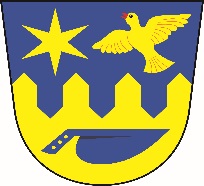 									  starosta obce